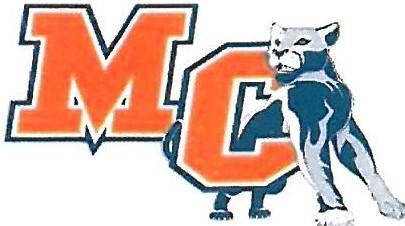                               Request for Accommodation FormToday’s Date: 				   Academic Year Starting at Morton:		Name: 												                   Last				First				Middle InitialStudent Identification number (issued by Morton College) 					Address: 												City: 				    State: 				   Zip Code: 			Home phone: 					      Cell phone: 				E-mail address: 											Date of birth: 			  Age:		 Health Insurance Provider: 		Emergency contact person: 						 Relationship: 		Emergency contact person phone number: 							Have you graduated from high school?  Yes		 No 		 Did you obtain your GED? Yes	   No		What is the name of your high school? 								Did you receive accommodations I high school?  Yes	    No		Did you participate in any of the following services? (Check all that apply)1According to your high school transition plan, what was your career goal?Do you work with any of the following agencies?Please list who you work with from the above agency and how often you meet:Other College/ Universities Attended:If you have attended another college prior to Morton College, Did you receive services at that school?  		Yes   		NoName of previous college attended: 								What accommodations did you receive at that college/university? 																														2Acceptable DocumentationThe following forms of documentation are accepted by the Disability Specialist:Individual Education Plans (IEP) from a School DistrictMust be accompanied by a School Psychological Report Neuropsychological Consultation Report Medical Documentation stating a diagnosis and medication student is taking (if any)If the student has Epilepsy an Emergency Plan will be madePsycho-Educational AssessmentMust include test results, diagnosis and suggested accommodationsDOCUMENTATION OLDER THAN THREE YEARS WILL NOT BE ACCEPTEDDisability or Medical ConditionHave you been diagnosed with a medical condition or disability?  	Yes  	    NoDate of diagnosis:										Date of last psychological testing for a learning disability:				The medical condition(s) or disability you have been diagnosed with:3Do you use any of the following?Please share how your disability/ medical condition affects your daily life and school.Are you currently seeking treatment for any other health related concerns? 	   Yes 	   NoDo you currently wear any type of medical identification on your person? 	Yes 	 NoDuring a campus evacuation (such as a fire drill) would you require assistance exiting the building?   	  Yes  	    NoPlease list what medications you are currently taking and share any side effects that may impact your learning while at Morton College. 4Privacy Act and Student ContractThe above information is utilized to assist Morton College in creating proper accommodations while you are in attendance at Morton College. All records are confidential and locked in a secured area. Failure to supply all necessary documentations in a timely manner may result in the delay of accommodations.As a student of Morton College seeking Accommodations I will:Provide all necessary documentations required by Morton College.Attend all scheduled advising appointments with assigned Academic Advisor.Comply with the Morton College Student Code of Conduct.Attend all registered classes.Attend scheduled tutoring sessions at the Independent Learning Center.Maintain up to date contact information with Morton College. Printed Name			Signature					DatePlease being this COMPLETED form with all other required documents to the Coordinator of Student Disability Services:Ashanta Marshall (708)656-8000 x 2433Ashanta.marshall@morton.edu5󠆼Resource Room 󠆼Social Work Services 󠆼Speech Services 󠆼ELL or ESL classes 󠆼Self-Contained classes 󠆼Collaborative classroom󠆼Department of Human Services/ Office of Rehabilitative Services󠆼Social Security Administration (i.e. receiving SSI benefits )󠆼Veteran’s Administration 󠆼Employment Training Services 󠆼Physical/ Occupational Therapy 󠆼Transition from high school to college/ work program 󠆼Personal counseling 󠆼ADHD/ADDADHD/ADDADHD/ADDADHD/ADD󠆼Autism (and/ or no the Spectrum)Autism (and/ or no the Spectrum)Autism (and/ or no the Spectrum)Autism (and/ or no the Spectrum)󠆼Acquired brain injury, date:________________________________________________________________________________________________________________________________________________________________________________________󠆼Deaf/ hard of hearingDeaf/ hard of hearingDeaf/ hard of hearingDeaf/ hard of hearing󠆼Learning Disability, Specific area Learning Disability, Specific area Learning Disability, Specific area Learning Disability, Specific area 󠆼Visually impairedVisually impairedVisually impairedVisually impaired󠆼Mobility impaired, describeMobility impaired, describe_______________________________________________________________________________________________________________________________________󠆼Mental health diagnosisMental health diagnosisMental health diagnosisMental health diagnosis󠆼Post-Traumatic Stress Disorder Post-Traumatic Stress Disorder Post-Traumatic Stress Disorder Post-Traumatic Stress Disorder 󠆼Physical Disability, describePhysical Disability, describe__________________________________________________________________________________________________________________________________________󠆼Medical Condition, describeMedical Condition, describe__________________________________________________________________________________________________________________________________________󠆼Temporary Injury/ IllnessTemporary Injury/ IllnessTemporary Injury/ IllnessTemporary Injury/ Illness󠆼Transplant, implant, shunt, describeTransplant, implant, shunt, describeTransplant, implant, shunt, describe________________________________________________________________________________󠆼CrutchesCrutches󠆼CaneCane󠆼WalkerWalker󠆼Manual wheelchair Manual wheelchair 󠆼Electric wheelchair Electric wheelchair 󠆼Prosthesis, explain __________________________________________________________________________________________________MedicationReasonSide Effects